Information personnelle :                                          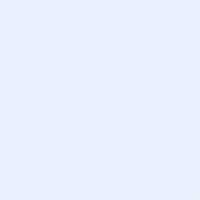  Mr   Mme    MelleNom :          Prénom : Date de naissance :Situation familiale : Enfants :    Oui           Non Catégorie Fonction : Grade     : Membre : Structure de rattachement : Email Professionnel             : Information professionnelle :Axe de Recherche        : RESEARCHGATE      : GOOGLE SCHOLAR : SCOPUS                       : ORCID                         : WOS                             : Production Scientifique (Au 31/12/2019) :Oui      NonSi oui, veuillez remplir le(s) champ(s) :1-Publication (nationale ou internationale) :1*2*3* 2-Communication Internationale :1*2*3*3- Communication Nationale :1*2*3*